4 задание - РАСШИФРУЙ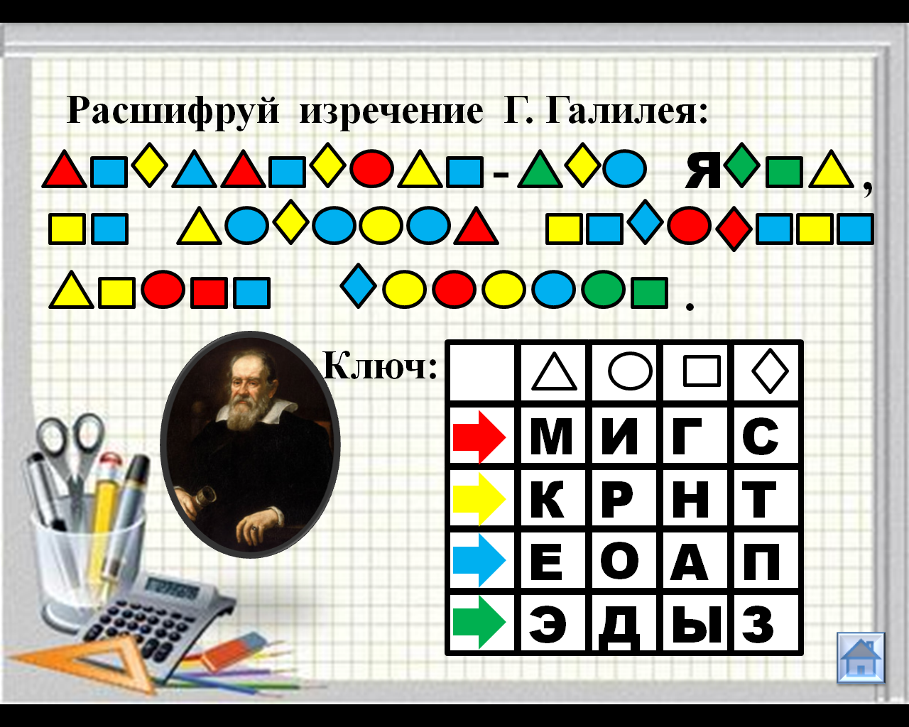 